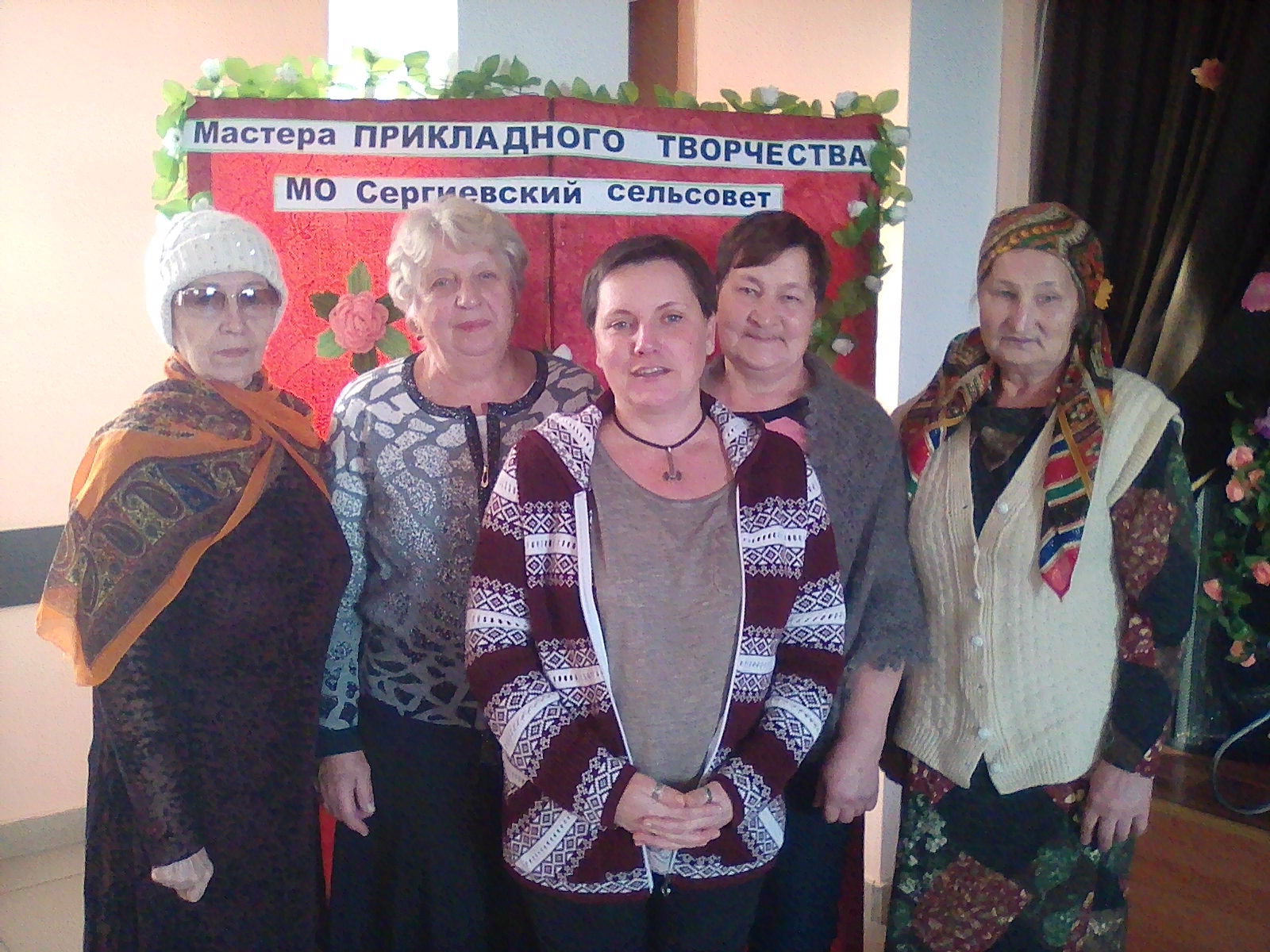 	Келлер      Вера  Михайловна	Вязание игрушек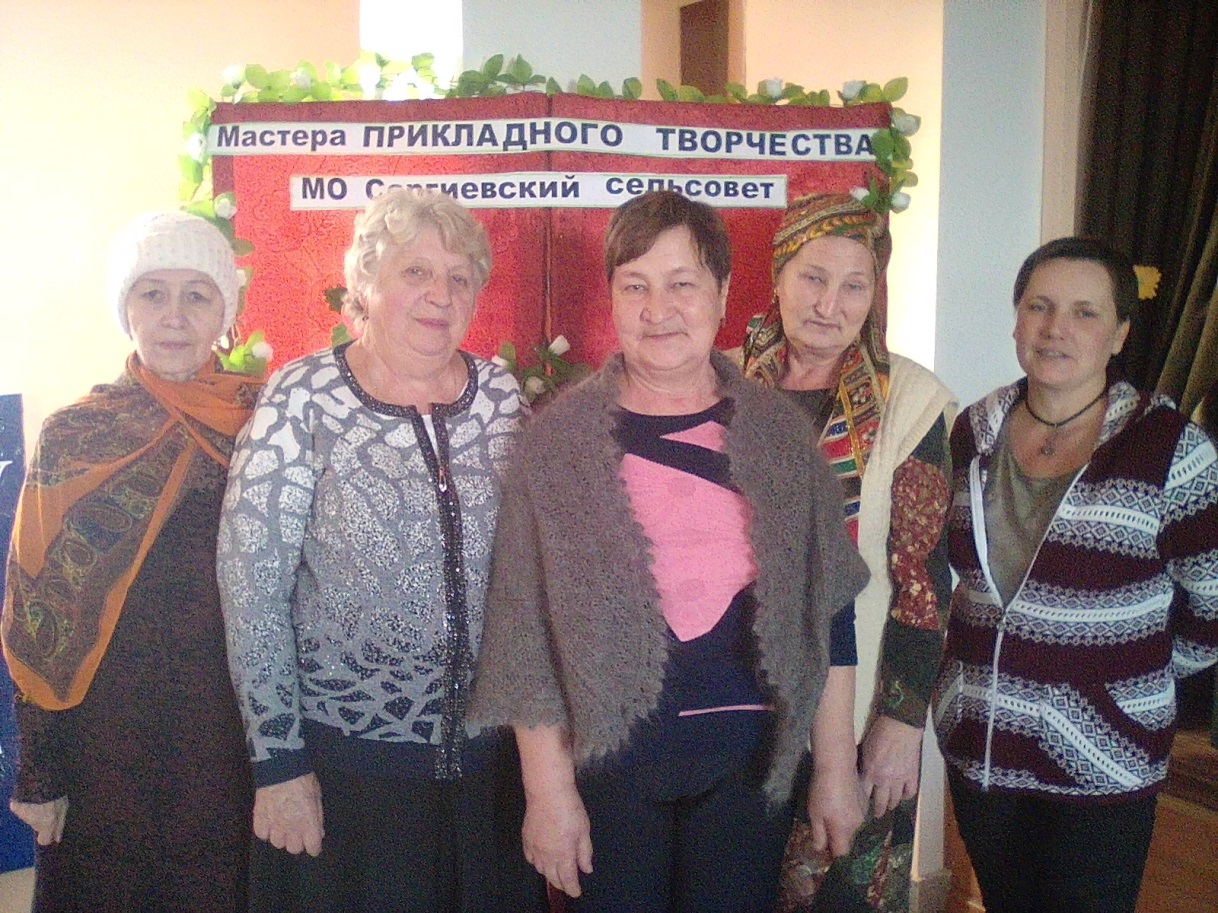 